Comprehension testWork and social integrationVersion AVideo : Part of Obama’s State of the Union speech 2014 : https://www.youtube.com/watch?v=TPQf1hWnNvgA « working poor » isSomeone without a job, available and looking for a jobSomeone who stopped looking for a jobSomeone who is working and living under the poverty lineIn 2013, in the USA, a full time worker making the minimum wage earned :14 000 $ a year14 500 $ a year15 500 $ a yearAs a consequence B.Obama is proposing to the congress to :Raise the poverty lineGive the minimum wage workers a tax reliefRaise the federal minimum wageAccording to him, his proposal would :Force the local States to bump the minimum wage even higherMake of the USA, the wealthiest nation on earthMean less help needed from the government Choose the right sentence to describe the graph below :People in Britain living in poverty Share of each work status among* poor people in %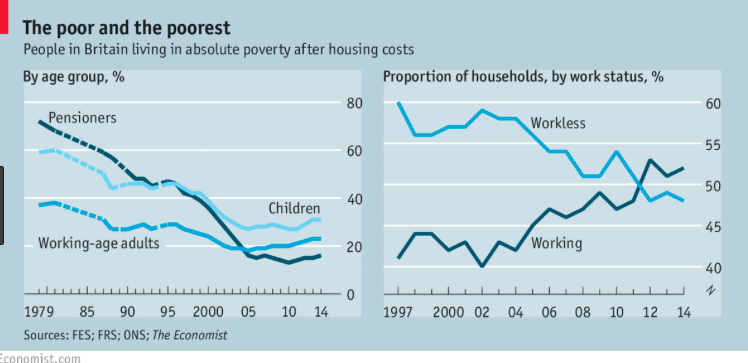 Source : FES ;FRS ;ONS ;The Economist*Among : parmiIn 2014 according to The Economist, 48% of the UK population were without a jobAccording to The Economist In the UK the share of the workless population decreased between 1997 and 2014In 2014 according to The Economist, in the UK the share of poor people who were working increased of 10 points between 1997 and 2014.